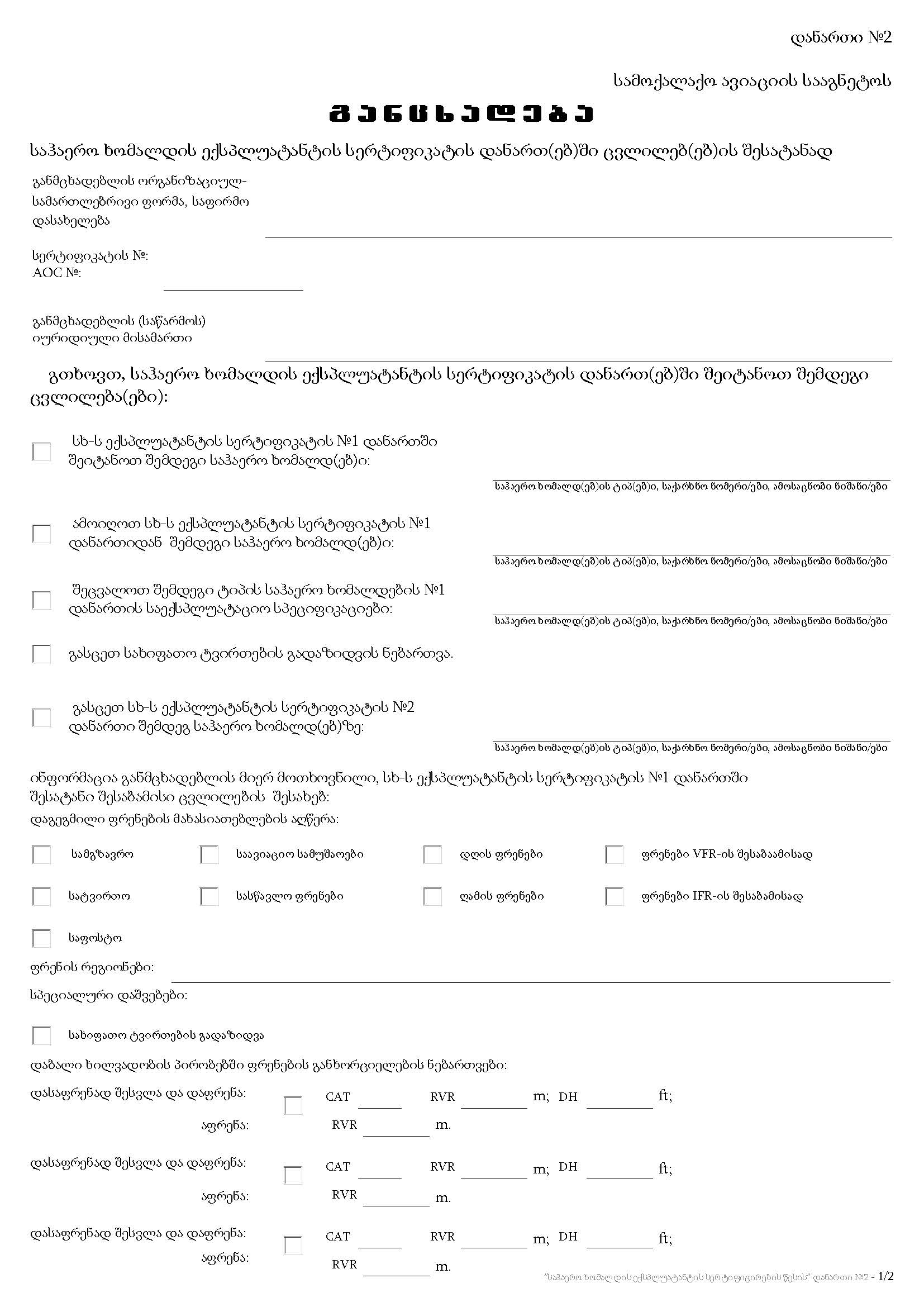 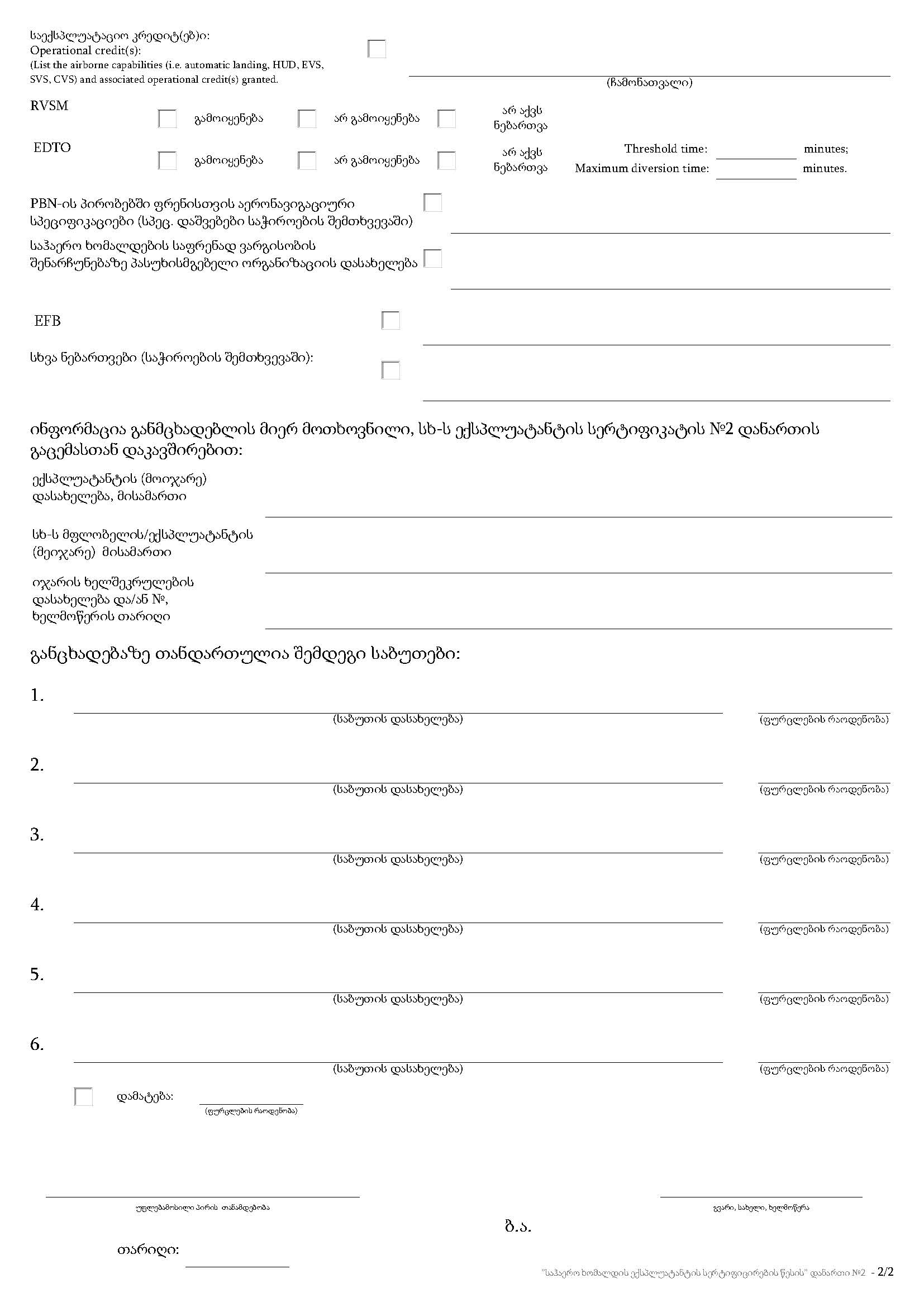      სსიპ – სამოქალაქო ავიაციის სააგენტოს დირექტორის 2016 წლის 10 თებერვლის ბრძანება №7 - ვებგვერდი, 12.02.2016წ.